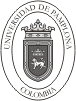 Control de Alimentación Control de Alimentación Control de Alimentación Control de Alimentación Control de Alimentación Control de Alimentación Control de Alimentación Control de Alimentación Control de Alimentación CódigoFGA.GR-09 v.01Control de Alimentación Control de Alimentación Control de Alimentación Control de Alimentación Control de Alimentación Control de Alimentación Control de Alimentación Control de Alimentación Control de Alimentación Página1  de 1SISTEMA PRODUCTIVOFUNCIONARIO FUNCIONARIO FECHACATEGORÍANÚMERO DE ANIMALESCONSUMO /GRAMOS ANIMALLUNESMARTESMIÉRCOLESJUEVESVIERNESSABADODOMINGOCONSUMO SEMANALFECHACATEGORÍANÚMERO DE ANIMALESCONSUMO /GRAMOS ANIMALLUNESMARTESMIÉRCOLESJUEVESVIERNESSABADODOMINGOCONSUMO SEMANALSemana Semana Semana Semana Semana Semana Semana Semana Semana Semana Consumo Total Semana